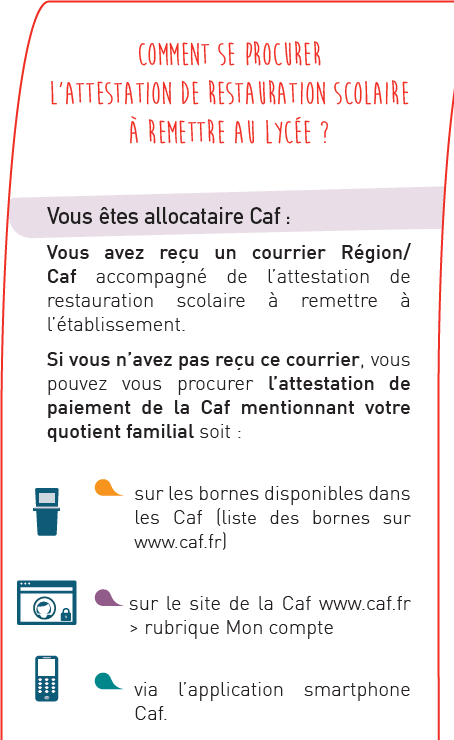 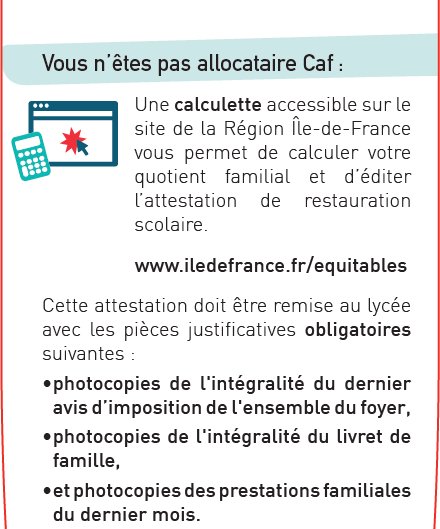 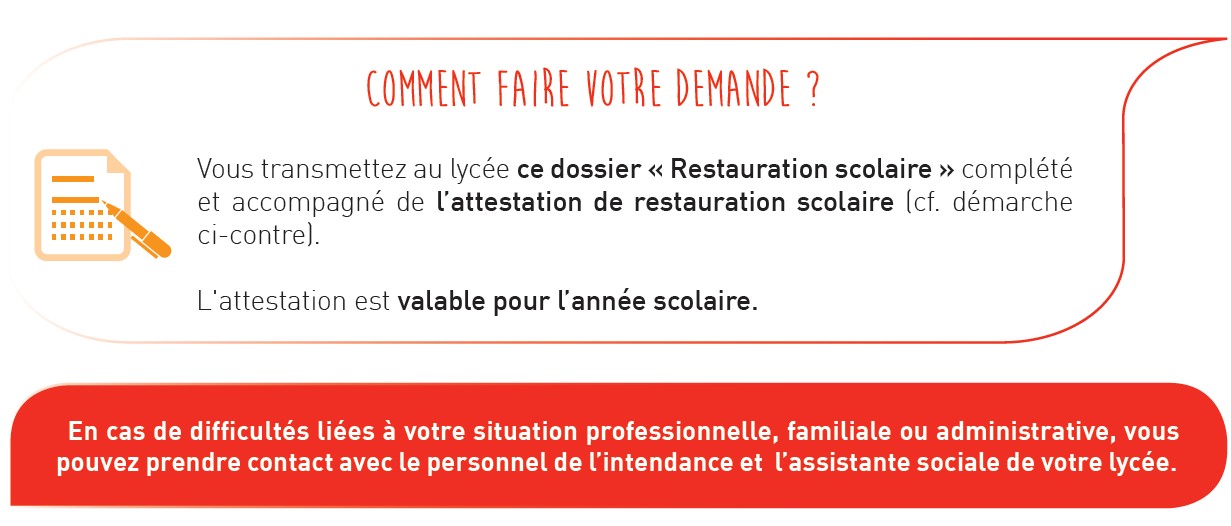 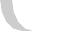 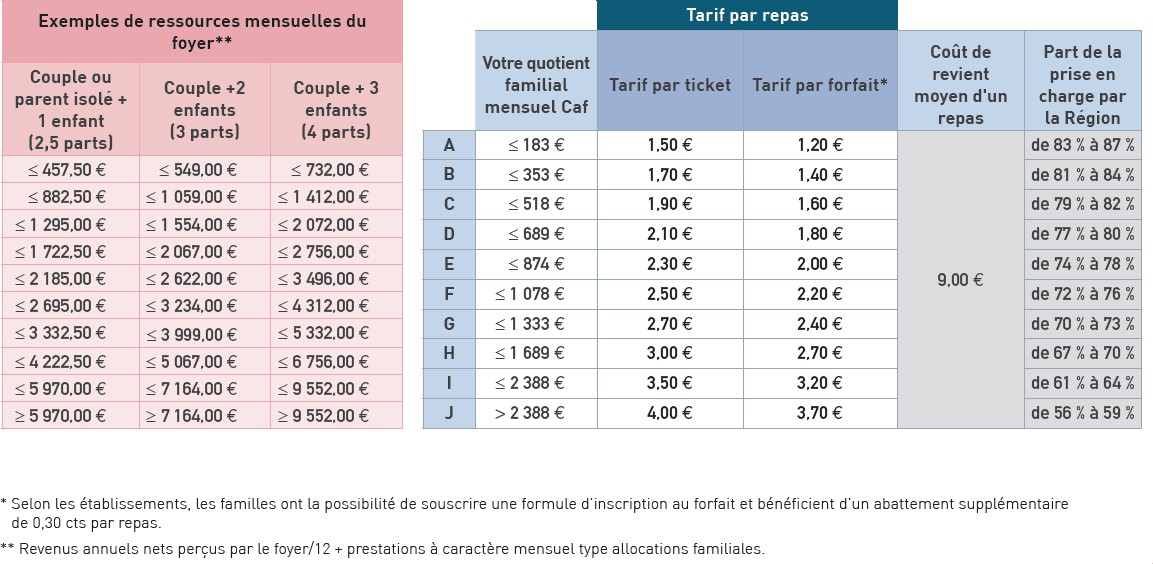 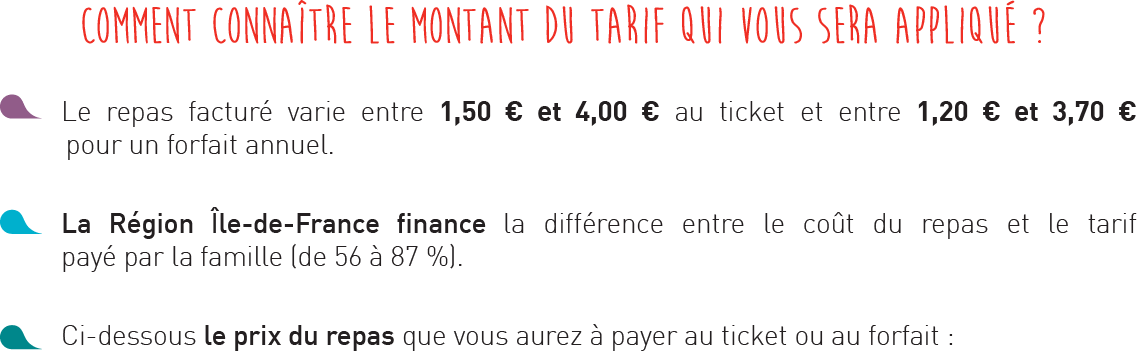 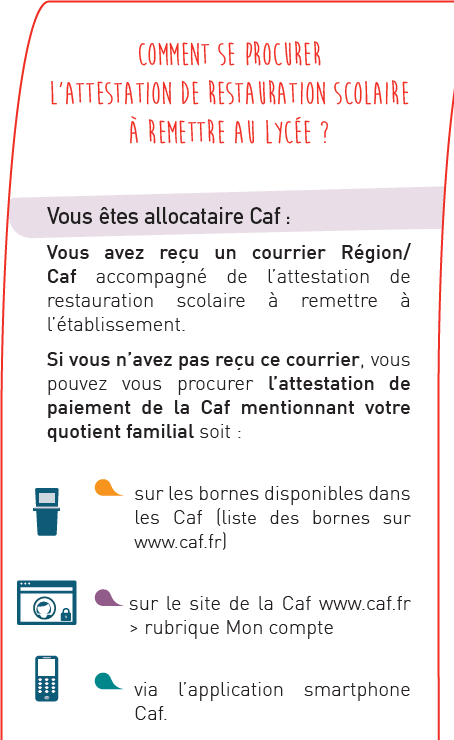 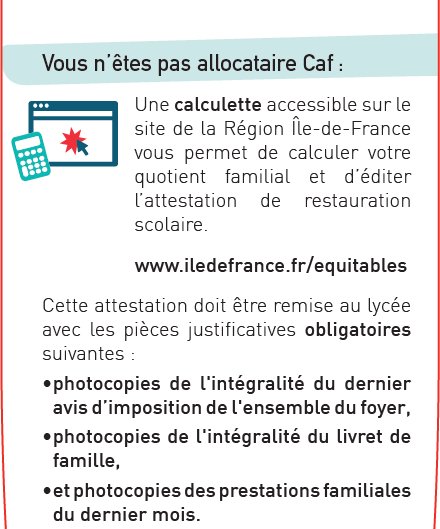 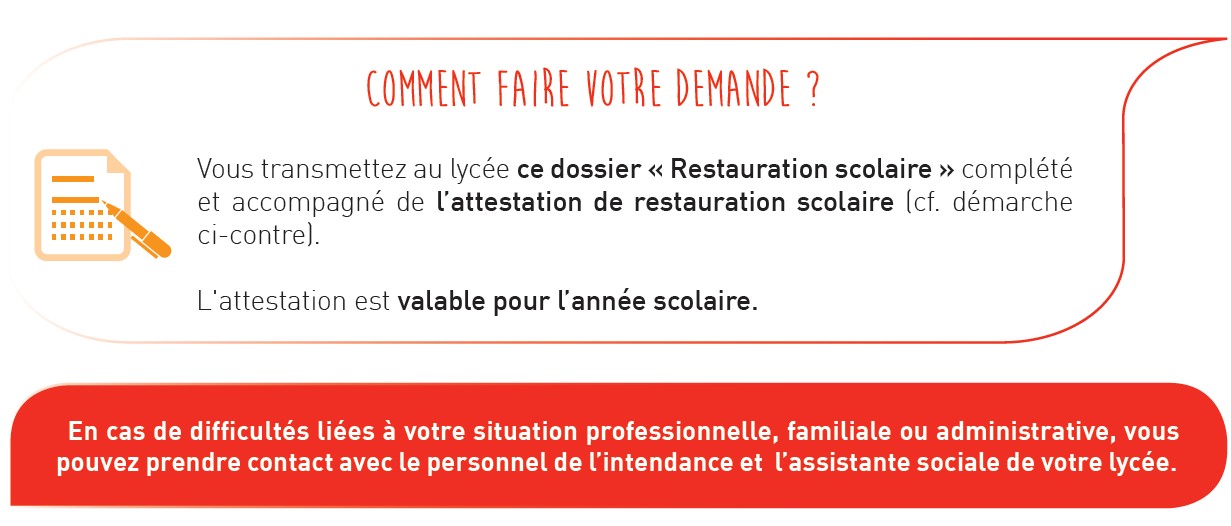 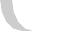 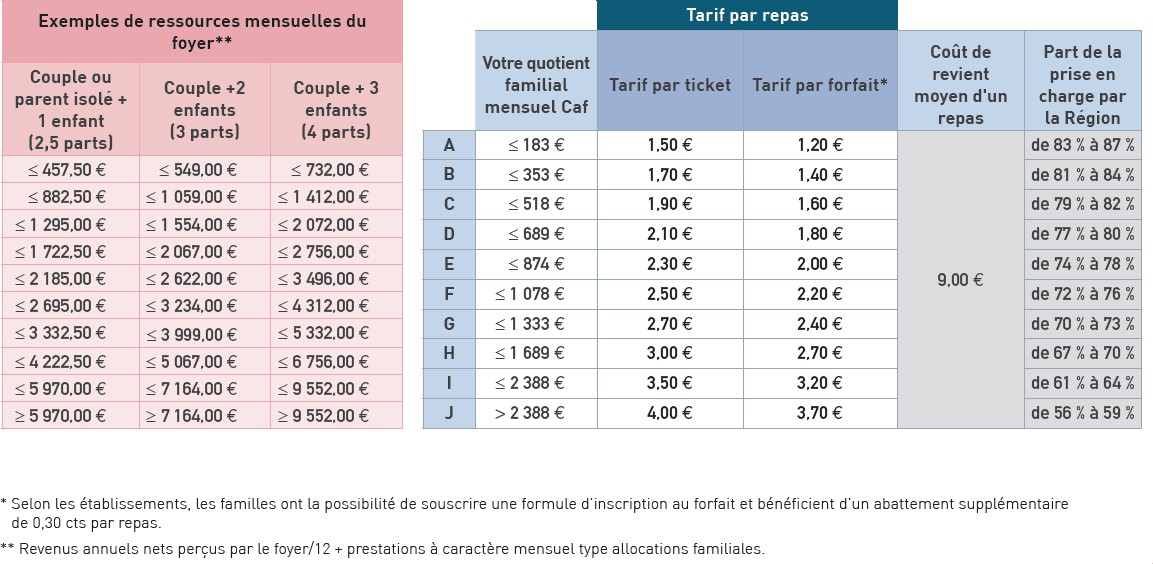 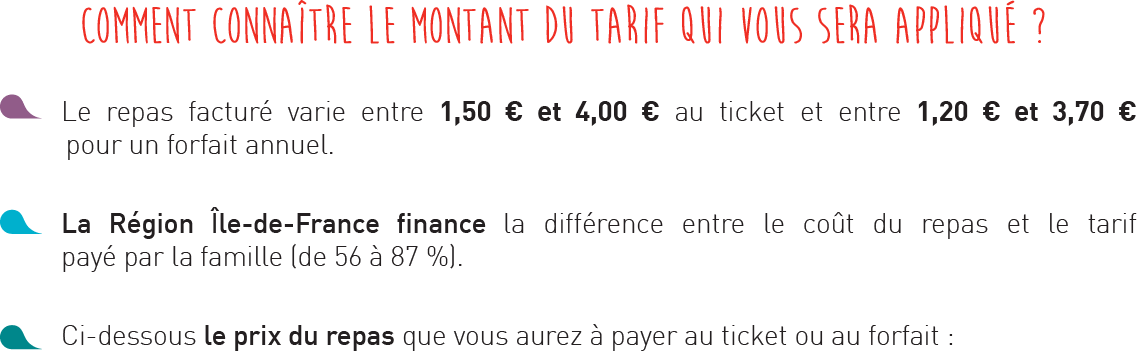 Tournez SVP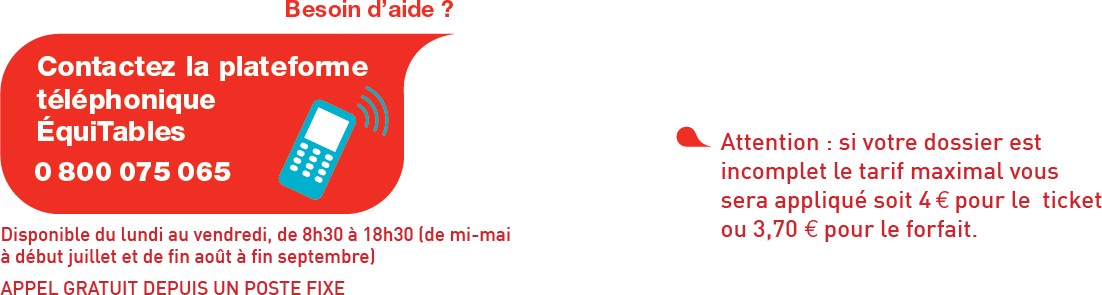 